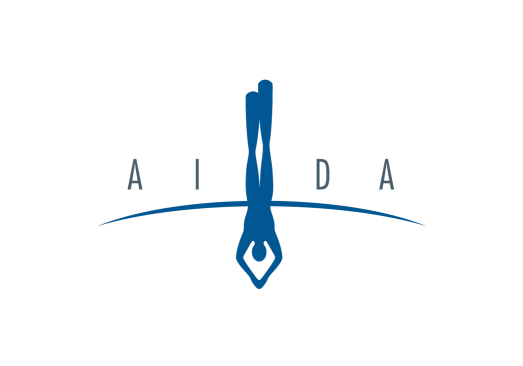 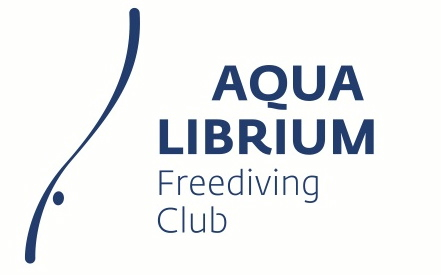 Анкета участника соревнований 
AIDA Moscow Summer Apnea Day, 11 сентября 20111. Фамилия(англ., как в профиле AIDA)2. Имя(англ., как в профиле AIDA)3. Пол4. Дата рождения5. Страна/гражданство6. Город7. Клуб8. Телефон для связи9. E-mail10. Заявленный результат STA11. Лучший личный результат STA10. Сопровождающее лицо (ФИО)